                                Тема: «Опыты и эксперименты с детьми». Цель: помочь детям лучше узнать окружающий мир; развивать мелкую моторику и тактильную чувствительность, учить прислушиваться к своим ощущениям и проговаривать их; через игры и опыты научить детей определять физические свойства различных тел (вода, песок, воздух); научить детей делать самостоятельные умозаключения по результатам обследования. Правила безопасности: Чтобы проведение опыта не было ничем омрачено, очень важно соблюдать правила безопасности:Все эксперименты должны проводиться только под присмотром взрослого;Желательно использовать исключительно безопасные для детей материалы;Не разрешайте малышу трогать руками вещества, которые могут представлять опасность, наклоняться над реагентами;При необходимости нужно использовать защитные приспособления (очки, перчатки, маски);Для защиты мебели можно использовать плетку или скатерть.Постарайтесь организовать эксперимент таким образом, чтобы ребенок принимал в нем активное участие. 1. Невидимые чернила.  Выполняя этот эксперимент, ребенок на время может стать настоящим детективом. Чтобы приготовить невидимые чернила, нужно смешать воду и лимонный сок. В качестве ручки можно использовать зубочистку с намотанной ватой на конце или просто ватную палочку. Затем нужно обмокнуть «ручку» в получившуюся смесь и написать что-то на листе бумаги. Чтобы проявить чернила, немного нагрейте лист над свечей или лампой.2 .Самонадувающийся шарик.  Этот простой опыт позволяет надуть шарик весьма необычным образом. Для эксперимента необходимо растворить в бутылке с водой 1 столовую ложку пищевой соды. Затем в другой емкости нужно смешать 3 столовые ложки уксуса и лимонный сок (выжать 1 лимон). С помощью воронки вливаем получившуюся смесь в бутылку и надеваем воздушный шарик на горлышко. Сделать это нужно максимально быстро, пока бутылка наполнена углекислым газом. Именно он и надувает шарик. 3. Извержение вулкана.  Импровизированный вулкан можно сделать из обычной пластиковой бутылки, декорированной пластилином. Чтобы вызвать извержение вулкана, в бутылку нужно налить немного теплой воды, затем добавить туда красный пищевой краситель и 3 ложки пищевой соды. Затем вулкан необходимо поместить в контейнер или тазик, чтобы избежать «утечки лавы». Завершающим этапом эксперимента является добавление к смеси 1/3 стакана уксуса. Сода и уксус вступают в реакцию, в результате которой наружу выделяется пенящаяся лава.  Эксперименты – это увлекательный способ разнообразить ваш досуг и рассказать ребенку о мире вокруг. Маленькие дети – прирожденные исследователи. Простые в исполнении эксперименты с использованием подручных материалов не только приводят в восторг детей, но и развивают любознательность, внимание, мышление, творческие способности, учат устанавливать причинно-следственные связи, расширяют представление о мире и свойствах веществ.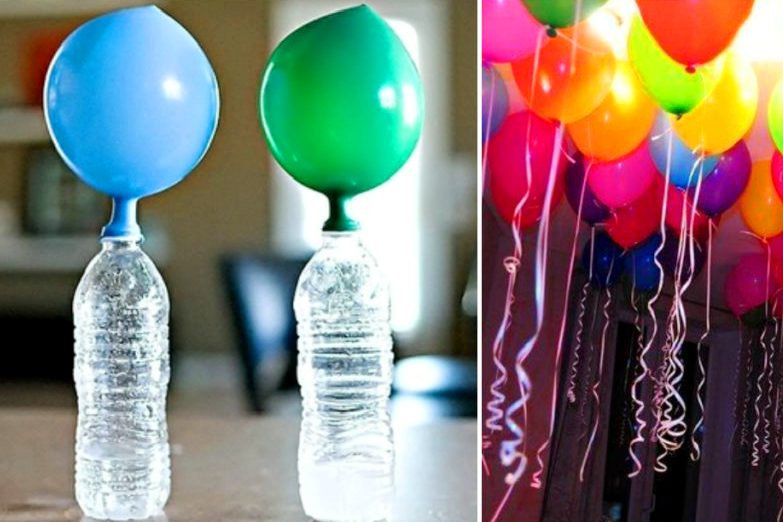 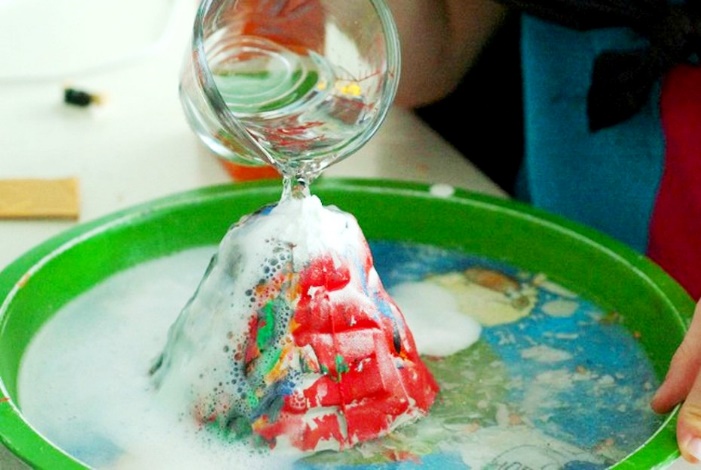 